Karta výukové pomůcky ANATOMIE DĚVČETEKarta výukové pomůcky PODZIM – ZIMA A CO K NIM PATŘÍKarta výukové pomůcky JARO – LÉTO A CO K NIM PATŘÍKarta výukové pomůcky MAGNETICKÁ SKLÁDAČKA – TVOŘ POVOLÁNÍKarta výukové pomůcky PRVNÍ POHLED DOVNITŘ – PLYŠOVÁ PANENKAKarta výukové pomůcky PRVNÍ POHLED DOVNITŘ – RENTGENOVÉ SNÍMKYKarta výukové pomůcky PĚNOVÉ PUZZLE - DOPRAVAKarta výukové pomůcky HMYZKarta výukové pomůcky DŘEVĚNÁ SKŘÍŇKA SE ZÁMKYJméno, škola, věková skupina, ve které se pomůcka využívá.Součást MŠ Chomutov, příspěvková organizace, Palackého 4057 a Palackého 4059Pomůcka se využívá u všech věkových skupin dětí 3-4, 4-5, 5-6 letIdentifikace pomůckyAnatomie děvčeteK čemu je dobrá, jak na ni děti reagují, co v nich rozvíjíUkazování částí těla a orgánů na pomůcce i na vlastním tělePojmenování částí těla a orgánůSeznámení s dalšími částmi těla – kostra, svalySpolupráce ve dvojici – kooperaceJemná motorikaTřídění podle vrstev, co sem patří x nepatříPojmenování částí oděvu – kam co oblékáme, barvyVyvozování první a poslední hlásky ve slově, vytleskávání slov – počítání počtu slabikVlastní doporučeníDoporučuji, rozvíjí podrobnější pohled na lidské tělo.Kvalita zpracování nebo návrh jiné alternativyZpracování vhodné, bezpečné.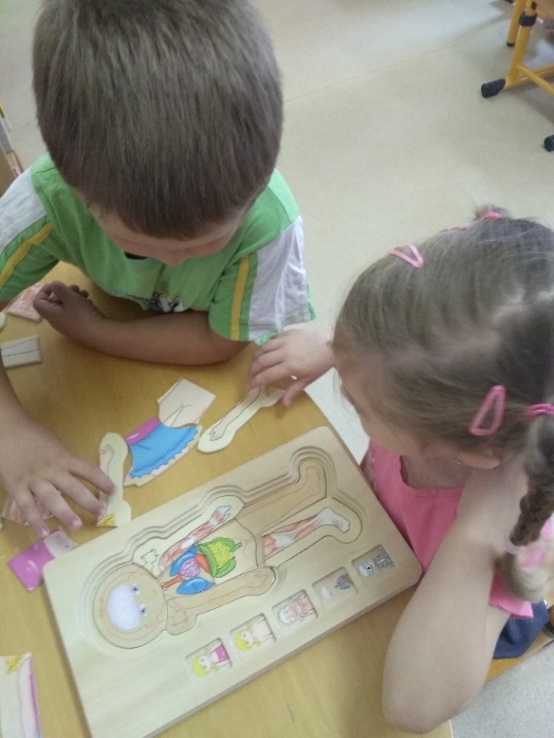 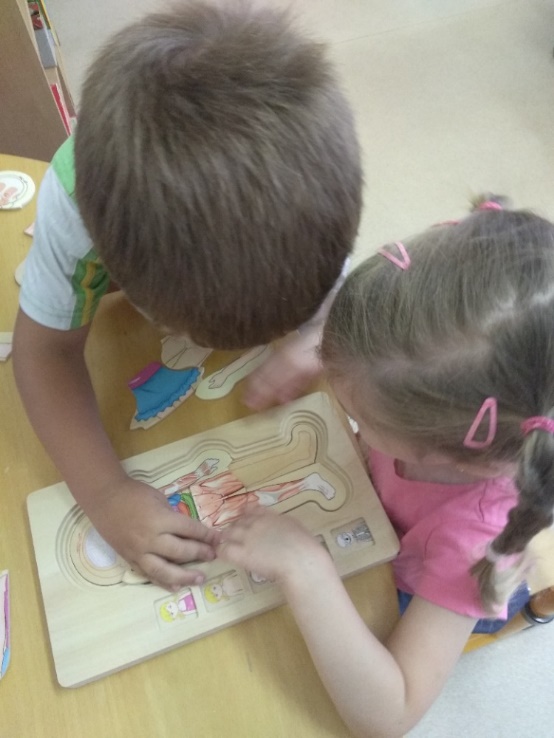 Jméno, škola, věková skupina, ve které se pomůcka využívá.Součást MŠ Chomutov, příspěvková organizace, Palackého 4057 a Palackého 4059Pomůcka se využívá u všech věkových skupin dětí         3-4, 4-5, 5-6 letIdentifikace pomůckyPodzim – zima a co k nim patříK čemu je dobrá, jak na ni děti reagují, co v nich rozvíjíVyhledávání charakteristických znaků ročního obdobíOrientace v čase (rok)Popis obrázků – v celých větách, používání přídavných jmenVytleskávání slov, určování počtu slabikVyvozování první a poslední hláskyOrientace v rovině (nahoře, dole, uprostřed, vpravo, vlevo, vedle,…)Hledání rýmů ke slovůmHledání antonymPřiřazování činností k ročnímu obdobíVymýšlení příběhůVlastní doporučeníDoporučuji, velmi široká škála uplatnění. Možnost vlastního rozšíření pomůcky – pexeso, trixeso, půlené obrázky,…Kvalita zpracování nebo návrh jiné alternativyZpracování bezpečné, vyhovující.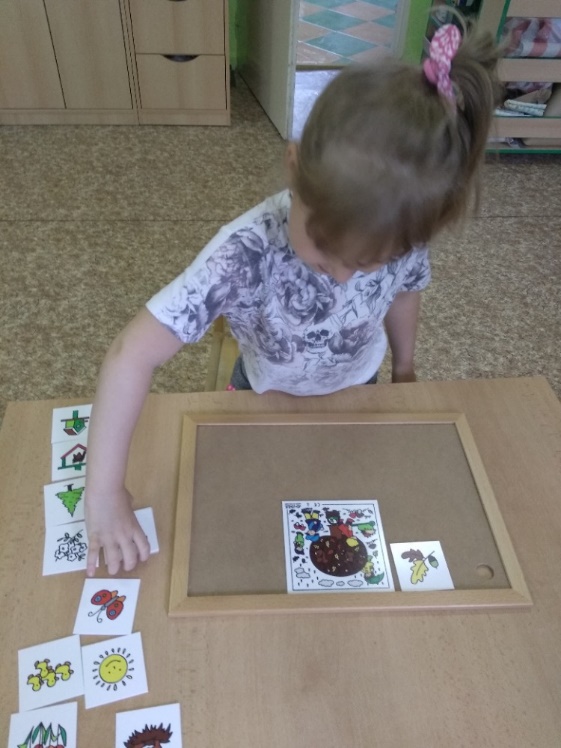 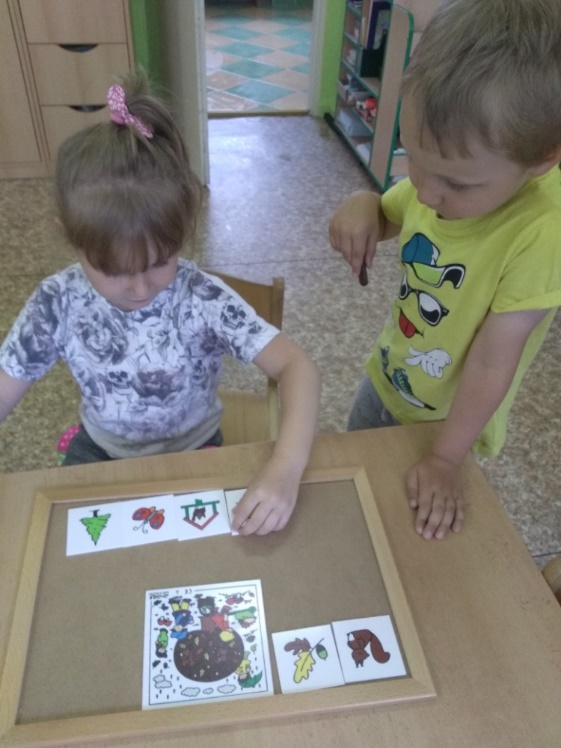 Jméno, škola, věková skupina, ve které se pomůcka využívá.Součást MŠ Chomutov, příspěvková organizace, Palackého 4057 a Palackého 4059Pomůcka se využívá u všech věkových skupin dětí         3-4, 4-5, 5-6 letIdentifikace pomůckyJaro - léto a co k nim patříK čemu je dobrá, jak na ni děti reagují, co v nich rozvíjí Vyhledávání charakteristických znaků ročního obdobíOrientace v čase (rok)Popis obrázků – v celých větách, používání přídavných jmenVytleskávání slov, určování počtu slabikVyvozování první a poslední hláskyOrientace v rovině (nahoře, dole, uprostřed, vpravo, vlevo, vedle,…)Hledání rýmů ke slovůmHledání antonymPřiřazování činností k ročnímu obdobíVymýšlení příběhůVlastní doporučeníDoporučuji, velmi široká škála uplatnění. Možnost vlastního rozšíření pomůcky – pexeso, trixeso, půlené obrázky,…Kvalita zpracování nebo návrh jiné alternativyZpracování bezpečné, vyhovující.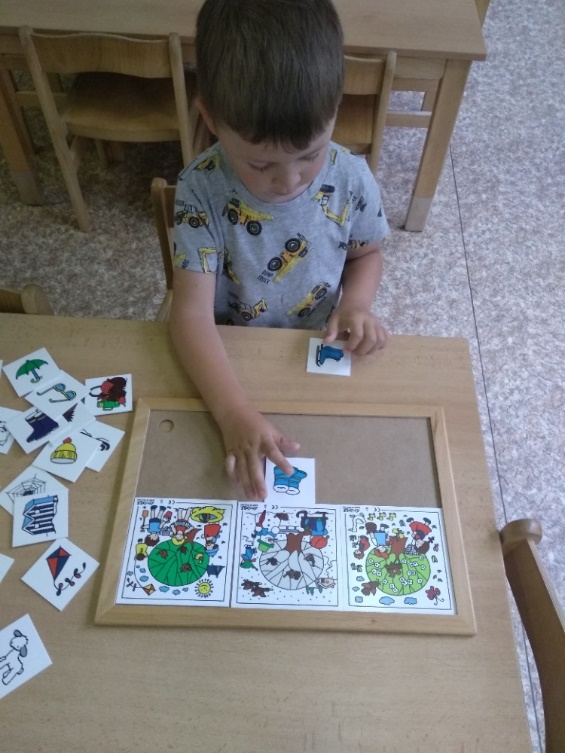 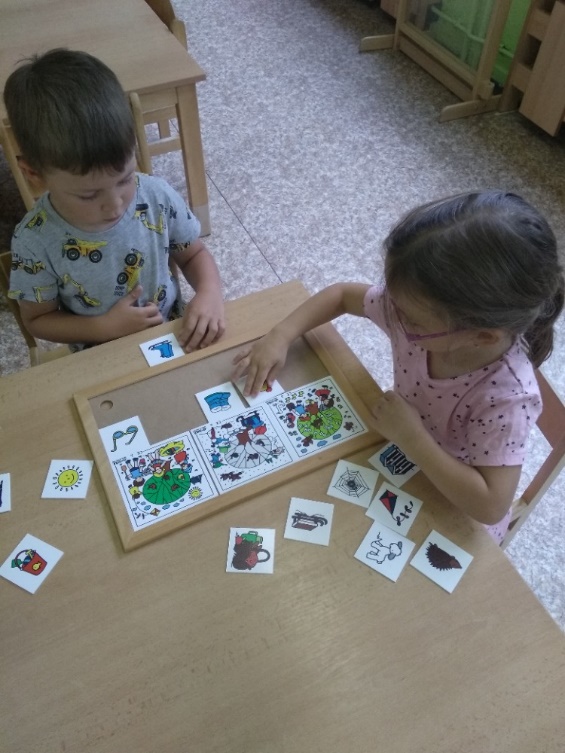 Jméno, škola, věková skupina, ve které se pomůcka využívá.Součást MŠ Chomutov, příspěvková organizace, Palackého 4057 a Palackého 4059Pomůcka se využívá u všech věkových skupin dětí         3-4, 4-5, 5-6 letIdentifikace pomůckyMagnetická skládačka – tvoř povoláníK čemu je dobrá, jak na ni děti reagují, co v nich rozvíjíSkládání celku z částíSeznámení s profesemiPopletené obrázkyIZS – čísla IZSModelové situace komunikace při krizové situaciPoznávání částí oděvů hmatemReakce na akustický a vizuální signálPantomimická hra – jak si co oblékámeVýběr postav podle domluvených vlastnostíKooperace dětíOrientace na ploše (nahoře, dole, pod, nad, vpravo, …)Vytleskávání slov – počet slabik, vyvozování první a poslední hláskyVlastní doporučeníMožnost vlastního rozšíření – pexeso, trixeso. Číslice IZS skládání podle předlohy, oprava popletených. Skládání názvů profesí podle předlohy, obkreslování písmen.Kvalita zpracování nebo návrh jiné alternativyBezpečné, pro děti velmi lákavé.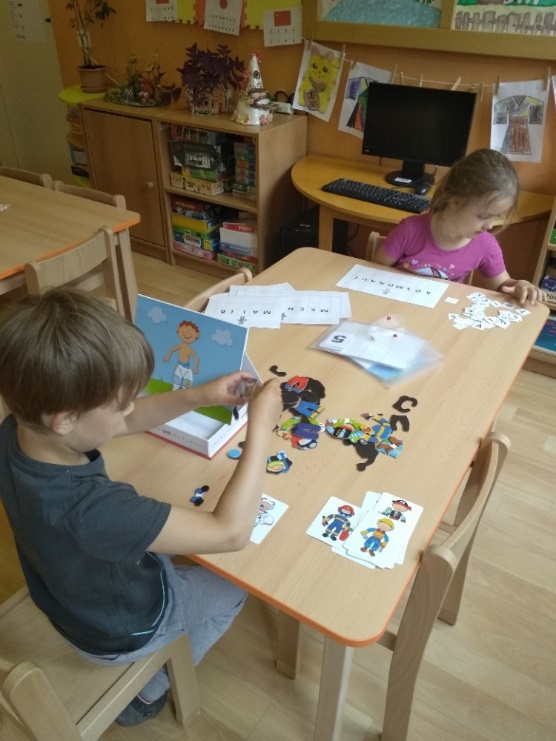 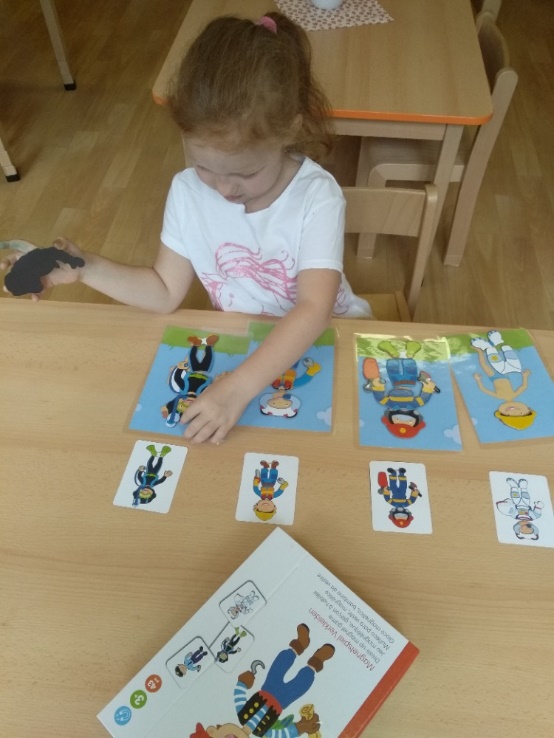 Jméno, škola, věková skupina, ve které se pomůcka využívá.Součást MŠ Chomutov, příspěvková organizace, Palackého 4057 a Palackého 4059Pomůcka se využívá u věkové skupiny dětí         5-6 letIdentifikace pomůckyPrvní pohled dovnitř – plyšová panenkaK čemu je dobrá, jak na ni děti reagují, co v nich rozvíjíPoznávání částí lidského těla, orgánů – pojmenování, ukazování na panence i na svém vlastním těle, na těle kamarádaSkládání orgánů podle předlohyTH „Na lékaře“ – seznamování se základními lékařskými nástroji (stetoskop, injekční stříkačka,…)Ohleduplný a citlivý přístup k pacientoviRozvoj empatieEmoceRozdělení orgánů do skupin podle soustavy – nadřazené pojmyRozlišování některých orgánů podle zvukůHygienaKomunitní kruh (mozek pro lepší přemýšlení)Rozlišování hmatemDidaktická hra „Poznej, co chybí“Dramatizace scénka – odstraňování strachu z lékařeVlastní doporučeníDoporučuji. Mnoho dalších variant využití při různých činnostech a hrách.Kvalita zpracování nebo návrh jiné alternativyVýborná hračka. Bezpečná – nerozbitná.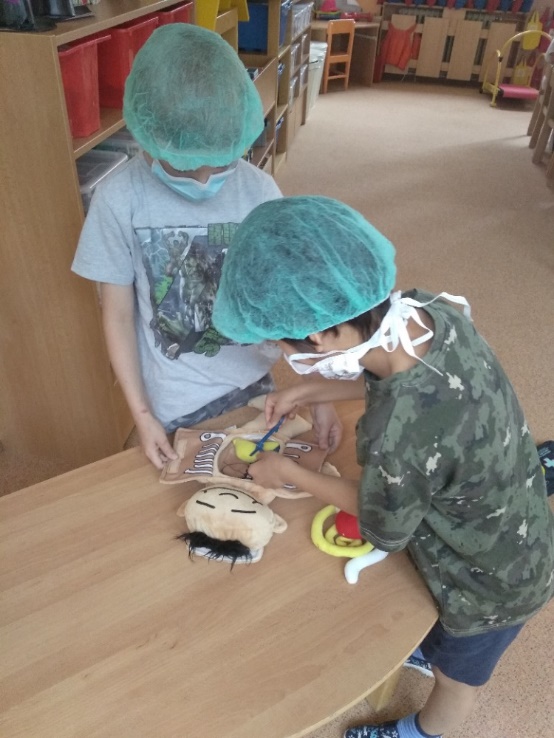 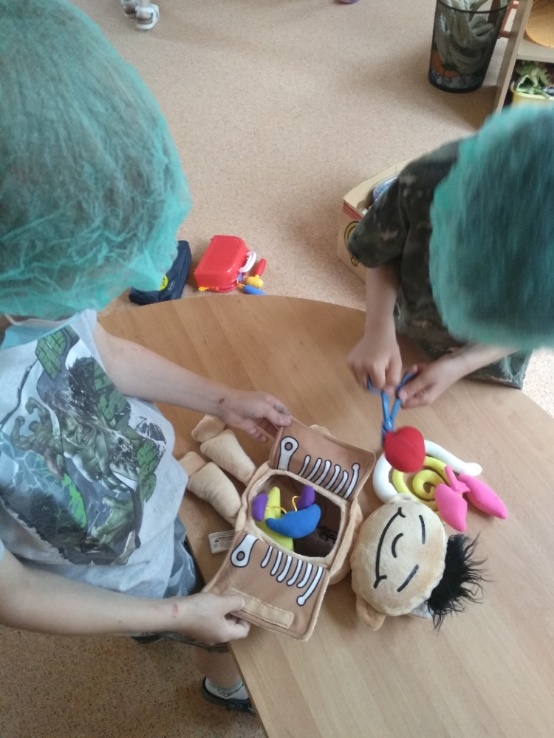 Jméno, škola, věková skupina, ve které se pomůcka využívá.Součást MŠ Chomutov, příspěvková organizace, Palackého 4057 a Palackého 4059Pomůcka se využívá u věkové skupiny dětí         5-6 letIdentifikace pomůckyPrvní pohled dovnitř – rentgenové snímkyK čemu je dobrá, jak na ni děti reagují, co v nich rozvíjíPřekrývání obrázků proti světlu nebo podsvícenímPojmenování částí kostry, orgányPravá x levá ze svého pohledu, z pohledu protistojícíhoFunkce orgánůOrientace v číselné řadě – počítání, párové orgányVyvozování prvního a posledního písmeneSlabikování – počet slabikObkreslování přes průsvitný papír umístěný na skle – svislé kreslení, podsvícený papír na desce – vodorovné kresleníScénka „Co mě bolí a kde“Vlastní doporučeníZajímavá pomůcka – doporučuji. Lze výborně použít s knihami o lidském těle.Kvalita zpracování nebo návrh jiné alternativyDobrá kvalita – jiné alternativy mne nenapadají, vzhledem k průhlednosti.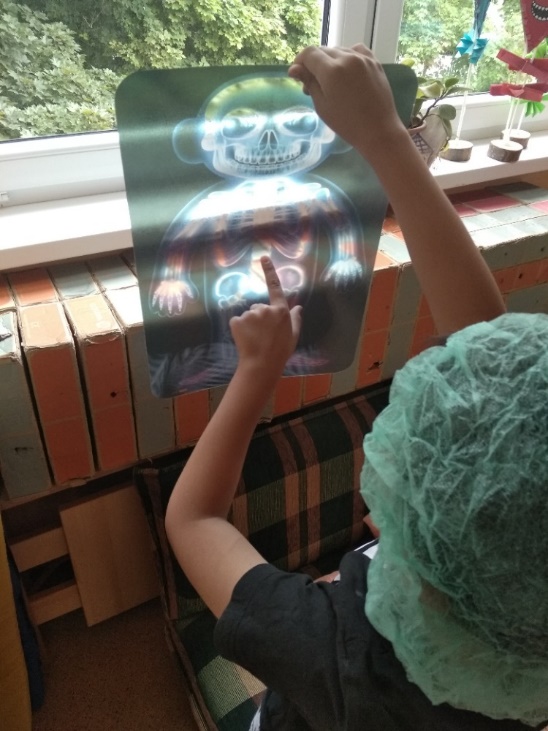 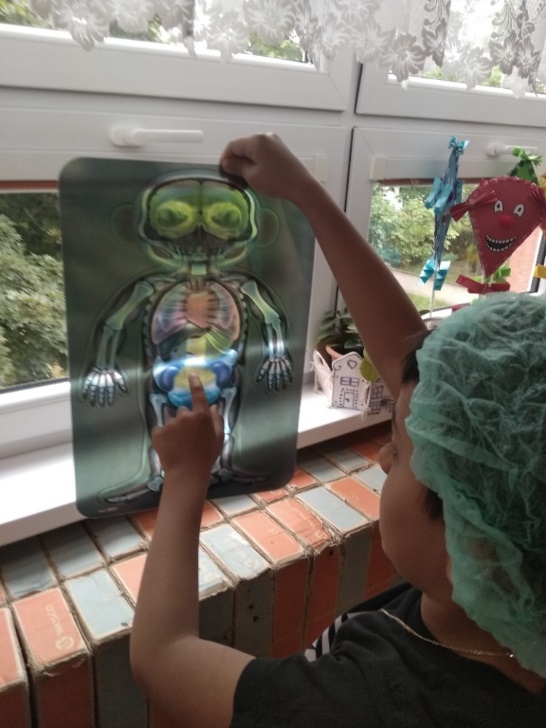 Jméno, škola, věková skupina, ve které se pomůcka využívá.Součást MŠ Chomutov, příspěvková organizace, Palackého 4057 a Palackého 4059Pomůcka se využívá u všech věkových skupin dětí         3-4, 4-5, 5-6 letIdentifikace pomůckyPěnové puzzle (doprava)K čemu je dobrá, jak na ni děti reagují, co v nich rozvíjíVyhledávání detailů v celkuJemná motorikaPlošná orientace – nahoře, dole, vpravo, vlevo, uprostředPopis obrázkuVyjmenování dopravních prostředkůNapodobování pohybu dopravních prostředků pohybemVytleskávání slov, určování počtu slabikVyvozování první a poslední hlásky ve slověVyhledávání 3D dopravních prostředků, umísťování na obrázek podle místa pohybuNázvy profesí – řídící dopravní prostředkyKooperace ve dvojiciVlastní doporučeníMožnost doplnění hračkami dopravních prostředků, doplnění okolí „letiště“ stavbami ze stavebnic.Kvalita zpracování nebo návrh jiné alternativyKvalita zpracování vyhovující – byl by vhodný set více dopravních prostředků.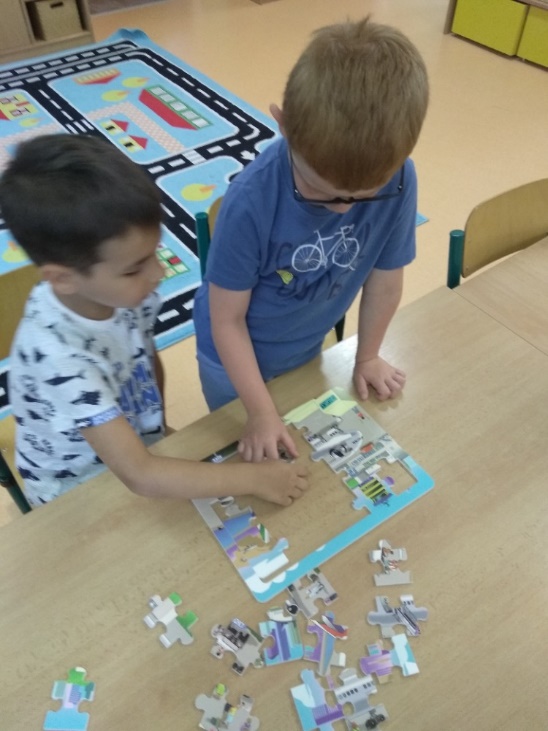 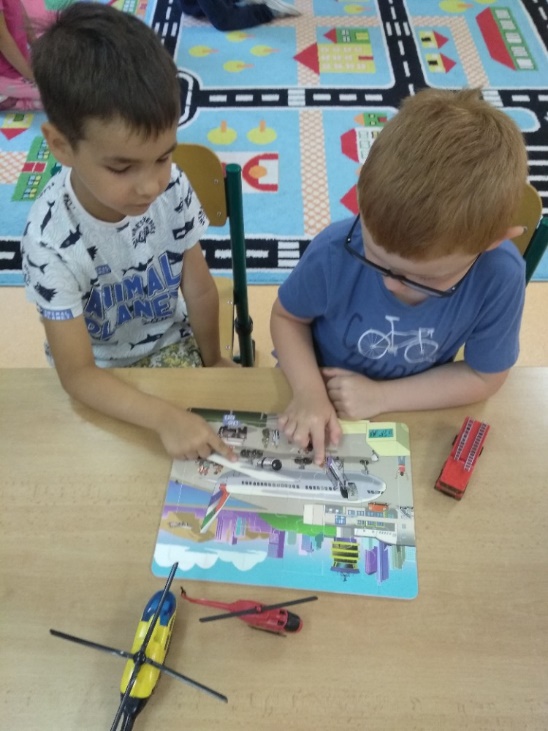 Jméno, škola, věková skupina, ve které se pomůcka využívá.Součást MŠ Chomutov, příspěvková organizace, Palackého 4057 a Palackého 4059Pomůcka se využívá u všech věkových skupin dětí         3-4, 4-5, 5-6 letIdentifikace pomůckyHmyzK čemu je dobrá, jak na ni děti reagují, co v nich rozvíjíSeznámení dětí s hmyzí říšíOdbourání fobie z hmyzu, pavoukůKimova hraOrientace v číselné řadě, porovnávání počtu, řazeníOrientace na ploše (na podložce – louce), nahoře, dole, uprostřed, vlevo, vpravoPopis, charakteristika – rozvoj řečiModelování hmyzuVytleskávání názvů, určování počtu slabikUrčování prvního a posledního písmeneVlastní doporučeníPomůcka se dá využívat v široké škále činností, při hře, individuálně, skupinově,… Lze zhotovit obrázky různých ekosystémů pro přiřazování.Kvalita zpracování nebo návrh jiné alternativyBezpečná, ale málo druhů hmyzu, chybí nejznámější druhy, se kterými se děti setkávají (včela, mravenec,…)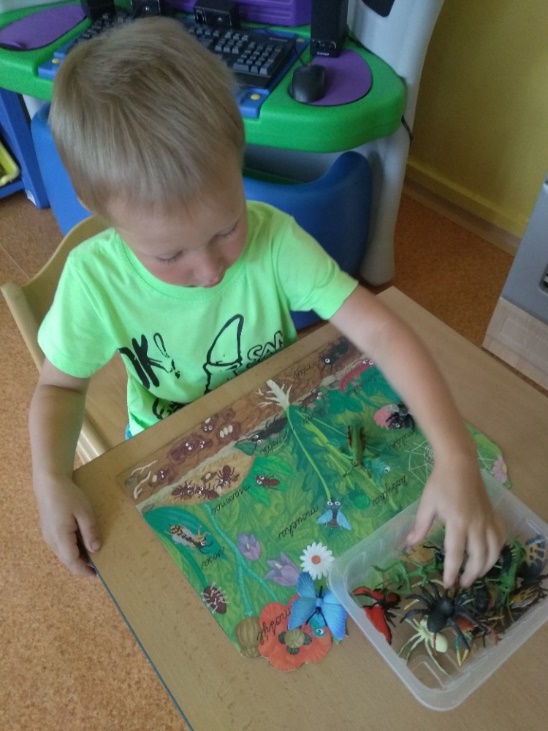 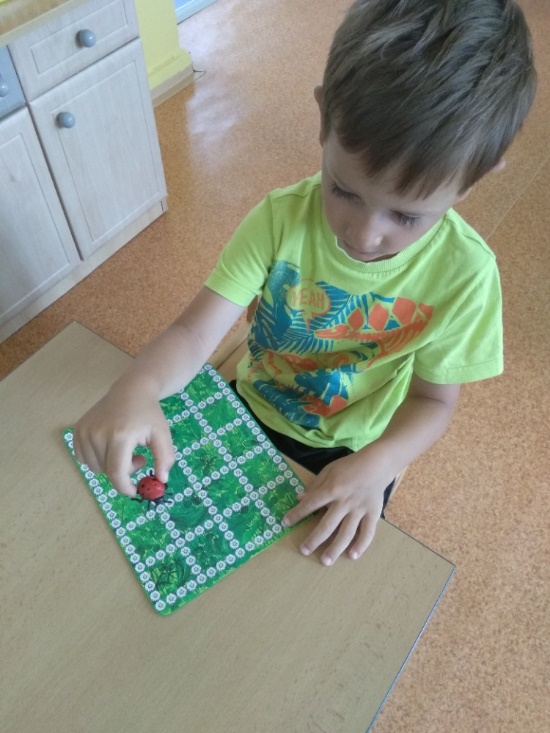 Jméno, škola, věková skupina, ve které se pomůcka využívá.Součást MŠ Chomutov, příspěvková organizace, Palackého 4057 a Palackého 4059Pomůcka se využívá u všech věkových skupin dětí         4-5, 5-6 letIdentifikace pomůckyDřevěná skříňka se zámkyK čemu je dobrá, jak na ni děti reagují, co v nich rozvíjíRozvoj jemné motoriky – odemykání zámkůNázvy geometrických těles (tvar x těleso)Prostorové pojmy – nahoře x dole, vpravo x vlevoPoznávání hmatemVlastní doporučeníPomůcka děti zaujala, rády s ní pracují, schovávají a odkrývají „ukryté poklady“Kvalita zpracování nebo návrh jiné alternativyZpracování vhodné pro předškolní děti.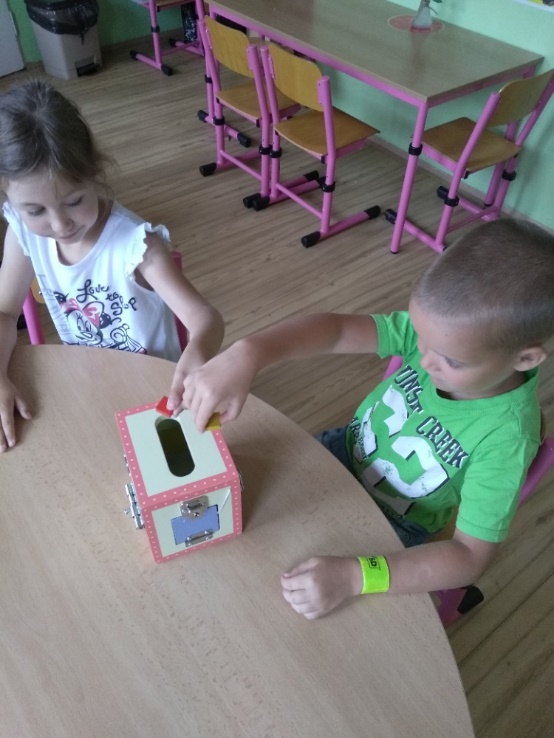 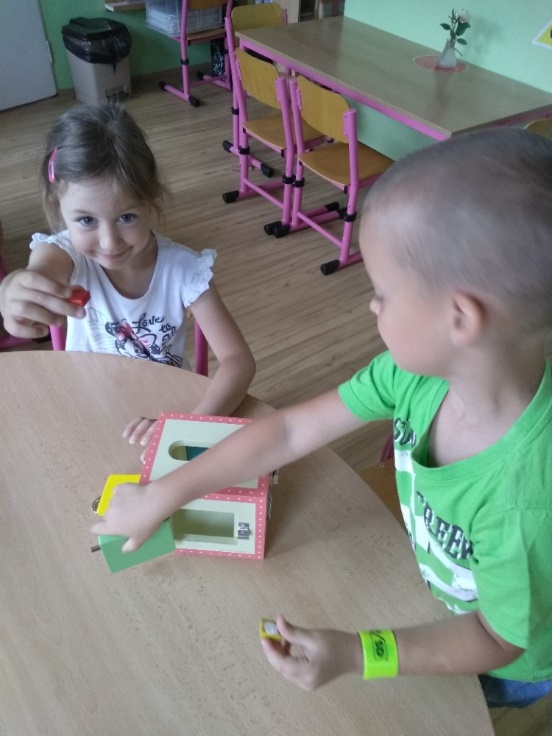 